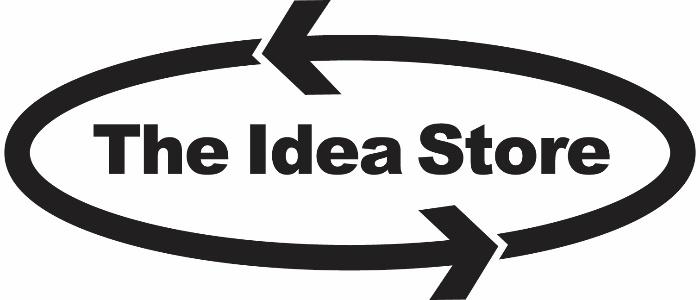 Application for EmploymentOur policy is to provide equal employment opportunity to all qualified persons without regard to race, creed, color, religious belief, sex, gender, age, national origin, ancestry, physical or mental disability, or veteran status.Are you a U.S. citizen or otherwise authorized to work in the U.S. on an unrestricted basis? (You may be required to provide documentation.) ❑ Yes  ❑ No Have you worked for The Idea Store before? ❑ Yes  ❑ No Dates__________________________________________Employment DesiredPosition applied for ____________________________________________________________Are you presently employed? ❑ Yes   ❑ No May we contact your present employer? ❑ Yes   ❑ No Date you can start___________________________AvailabilityPlease list your availability below. Staff work in the store from 11:30-6:30 Tue-Fri, 9:30-5:30 Sat, and 11:30-5:30 Sun. Tuesday____________________________Wednesday__________________________Thursday____________________________Friday________________________________Saturday______________________________Sunday_______________________________Employment History 	(Start with most recent employer)Company Name ________________________________________________________________Address ________________________________________Telephone ______________________Date Started ________________________   Date Ended ________________________  Name of Supervisor ____________________________________ May we contact? ❑ Yes   ❑ NoResponsibilities ______________________________________________________________________________________________________________________________________________Reason for leaving ______________________________________________________________Company Name ________________________________________________________________Address ________________________________________Telephone ______________________Date Started ________________________   Date Ended ________________________  Name of Supervisor ____________________________________ May we contact? ❑ Yes   ❑ NoResponsibilities ______________________________________________________________________________________________________________________________________________Reason for leaving ______________________________________________________________Company Name ________________________________________________________________Address ________________________________________Telephone ______________________Date Started ________________________   Date Ended ________________________  Name of Supervisor ____________________________________ May we contact? ❑ Yes   ❑ NoResponsibilities ______________________________________________________________________________________________________________________________________________Reason for leaving ______________________________________________________________Highest Level of Education Completed______________________________________________In addition to your work history, are there are other skills, qualifications, or experience that we should consider? ____________________________________________________________________________________________________________________________________________________________ReferencesList three personal references, not related to you, who have known you for more than one year.Name ____________________________ Phone ____________________Years Known_______ Name ____________________________ Phone ____________________Years Known_______ Name ____________________________ Phone ____________________Years Known_______ Please Read Before Signing:I certify that all information provided by me on this application is true and complete to the best of my knowledge and that I have withheld nothing that, if disclosed, would alter the integrity of this application. I authorize my previous employers, schools, or persons listed as references to give any information regarding employment or educational record. I agree that this company and my previous employers will not be held liable in any respect if a job offer is not extended, or is withdrawn, or employment is terminated because of false statements, omissions, or answers made by myself on this application. In the event of any employment with this company, I will comply with all rules and regulations as set by the company in any communication distributed to the employees. In compliance with the Immigration Reform and Control Act of 1986, I understand that I am required to provide approved documentation to the company that verifies my right to work in the United States on the first day of employment. I have received from the company a list of the approved documents that are required. I understand that employment at this company is “at will,” which means that either I or this company can terminate the employment relationship at any time, with or without prior notice, and for any reason not prohibited by statute. All employment is continued on that basis. I hereby acknowledge that I have read and understand the above statements.Signature _______________________________________________  Date_________________Date Last name                                                         First name                                  Street Address City                                                                   State                 ZIP  Telephone                                                         Email